DIREZIONE DIDATTICA DI BUDRIO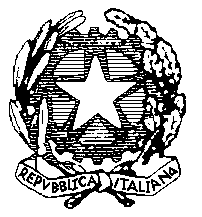 ORARIO SETTIMANALE			A.S. ________________ALUNNO _________________________________________     CLASSE ________________INS. SOSTEGNO ___________________________________     EDUCATORE ______________________________________LUNEDI’LUNEDI’MARTEDI’MARTEDI’MERCOLEDI’MERCOLEDI’GIOVEDI’GIOVEDI’VENERDI’VENERDI’INSEGNMATERIAINSEGNMATERIAINSEGNMATERIAINSEGNMATERIAINSEGNMATERIA8.30-99-9.309.30-1010-10.3010.30-1111-11.3011.30-1212-12.3012.30-1313.00-13.3013.30-1414-14.3014.30-1515-15.3015.30-1616-16.30